Ao décimo dia do mês de abril do ano de dois mil e vinte e três, reuniu-se o Egrégio Tribunal Pleno do Tribunal de Contas do Estado do Amazonas, em sua sede própria, na Rua Efigênio Sales 1.155, Parque Dez, às 10h10, sob a Presidência do Excelentíssimo Senhor Conselheiro ÉRICO XAVIER DESTERRO E SILVA, com as presenças dos Excelentíssimos Senhores Conselheiros YARA AMAZÔNIA LINS RODRIGUES DOS SANTOS, MARIO MANOEL COELHO DE MELLO, JOSUÉ CLÁUDIO DE SOUZA NETO, MÁRIO JOSÉ DE MORAES COSTA FILHO (convocado em substituição ao Excelentíssimo Senhor Conselheiro Júlio Assis Corrêa Pinheiro), ALÍPIO REIS FIRMO FILHO (convocado em substituição ao Excelentíssimo Senhor Conselheiro Ari Jorge Moutinho da Costa Júnior); Excelentíssimo Senhor Auditor LUIZ HENRIQUE PEREIRA MENDES; Excelentíssima Senhora Procuradora-Geral FERNANDA CANTANHEDE VEIGA MENDONÇA. /===/ AUSENTES: Excelentíssimos Senhores Conselheiros JÚLIO ASSIS CORRÊA PINHEIRO, por motivo de férias, ARI JORGE MOUTINHO DA COSTA JÚNIOR, por motivo de férias, LUÍS FABIAN PEREIRA BARBOSA, por motivo justificado; e Excelentíssimo Senhor Auditor ALBER FURTADO DE OLIVEIRA JÚNIOR, por motivo de licença prêmio. /===/ Havendo número legal, o Excelentíssimo Senhor Conselheiro-Presidente Érico Xavier Desterro e Silva, invocou a proteção de Deus para os trabalhos, dando por aberta a 11ª Sessão Administrativa do Egrégio Tribunal Pleno do Tribunal de Contas do Estado do Amazonas. /===/ APROVAÇÃO DA ATA: Aprovada, sem restrições, a Ata da 9ª Sessão Administrativa, realizada em 28/3/2023. /===/ JULGAMENTO EM PAUTA: CONSELHEIRO-RELATOR: ÉRICO XAVIER DESTERRO E SILVA. PROCESSO Nº 003489/2023 – Solicitação de Pensão por Morte, em favor do Sr. Sérgio Augusto Guimarães, na condição de cônjuge supérstite do servidor aposentado, Sr. Xavier Autran Franco de Sá Filho. ACÓRDÃO ADMINISTRATIVO Nº 74/2023: Vistos, relatados e discutidos estes autos acima identificados, ACORDAM os Excelentíssimos Senhores Conselheiros do Tribunal de Contas do Estado do Amazonas, reunidos em Sessão do Tribunal Pleno, no exercício da competência atribuída pelo art. 12, inciso I, alínea “b” e inciso X, da Resolução nº 04/2002-TCE/AM, à unanimidade, nos termos do voto do Excelentíssimo Senhor Conselheiro-Relator, com base na Informação da DIRH e no Parecer da DIJUR, no sentido de: 9.1. Deferir o pedido formulado pelo Sr. Sérgio Augusto Guimarães, cônjuge supérstite do servidor aposentado, Sr. Xavier Autran Franco De Sá Filho, quanto à concessão da pensão por morte, nos termos do art. 33, I, e §1º, I, da Lei Complementar nº 30/2001, em razão do falecimento do referido servidor, ocorrido no dia 03/03/2023, conforme a Certidão de Óbito acostada ao Requerimento inicial; 9.2. Reconhecer o direito à pensão por morte que faz jus o requerente Sr. Sérgio Augusto Guimarães; 9.3. Determinar à DRH que encaminhe cópia dos presentes autos ao Fundo Previdenciário - AMAZONPREV para fins de efetivação do pagamento do benefício da Pensão por Morte, no valor de R$ R$ 28.584,73 (Vinte e oito mil, quinhentos e oitenta e quatro reais e setenta e três centavos) ao beneficiário, conforme apurado pelo DRH. Ainda, cabe ao Fundo Previdenciário proceder com o depósito do referido montante na conta corrente do pensionista, tendo em vista que os aposentados e pensionistas não constam na Folha de Pagamento deste Tribunal, desde junho de 2019, conforme Termo de Adesão firmado entre esta Corte de Contas e o referido Fundo Previdenciário; 9.4. Por fim, após o cumprimento dos itens acima, arquivar os autos. PROCESSO Nº 002582/2023 – Solicitação de Concessão de Licença Especial, referente ao quinquênio de 2016/2021, bem como o pagamento pecuniário, em caráter indenizatório, tendo como interessado o servidor Marcondes Gil Nogueira. ACÓRDÃO ADMINISTRATIVO Nº 75/2023: Vistos, relatados e discutidos estes autos acima identificados, ACORDAM os Excelentíssimos Senhores Conselheiros do Tribunal de Contas do Estado do Amazonas, reunidos em Sessão do Tribunal Pleno, no exercício da competência atribuída pelo art. 12, inciso I, alínea “b” e inciso X, da Resolução nº 04/2002-TCE/AM, à unanimidade, nos termos do voto do Excelentíssimo Senhor Conselheiro-Relator, com base na Informação da DIRH e no Parecer da DIJUR, no sentido de: 9.1. DEFERIR o pedido do servidor Marcondes Gil Nogueira, Auditor Técnico de Controle Externo, matrícula nº 19488A, quanto à concessão de Licença Especial e o pagamento pecuniário em caráter indenizatório de 90 (noventa) dias, referente ao quinquênio de 2016/2021, em consonância com o art. 6°, V, da Lei Estadual nº 3.138/2007 e art. 7º, §1º, V, da Lei nº 4743/2018 c/c art. 78 da Lei nº 1762/1986, vedados os descontos de imposto de renda e de caráter previdenciário; 9.2. DETERMINAR à DRH que: a) Providencie o registro da concessão da Licença Especial e do pagamento pecuniário em caráter indenizatório de 90 (noventa) dias, em razão da licença especial não gozada, referente ao quinquênio 2016/2021; b) Aguarde o cronograma financeiro a ser disponibilizado pela DIORF para elaboração da respectiva folha de pagamento, conforme Cálculo de Indenização de Licença Especial n. 010/2023 - DIPREFO; c) Em seguida, encaminhe o caderno processual à DIORF para pagamento das verbas indenizatórias em observância ao cronograma financeiro. 9.3. ARQUIVAR o processo nos termos regimentais, após o cumprimento integral do decisum. PROCESSO Nº 003693/2023 – Solicitação de Concessão de Licença Especial, referente ao quinquênio 2011/2016, bem como a conversão em indenização pecuniária, tendo como interessado o servidor Gilberto Carlos Oliveira de Lacerda. ACÓRDÃO ADMINISTRATIVO Nº 76/2023: Vistos, relatados e discutidos estes autos acima identificados, ACORDAM os Excelentíssimos Senhores Conselheiros do Tribunal de Contas do Estado do Amazonas, reunidos em Sessão do Tribunal Pleno, no exercício da competência atribuída pelo art. 12, inciso I, alínea “b” e inciso X, da Resolução nº 04/2002-TCE/AM, à unanimidade, nos termos do voto do Excelentíssimo Senhor Conselheiro-Relator, com base na Informação da DIRH e no Parecer da DIJUR, no sentido de: 9.1. INDEFERIR o pedido do servidor Gilberto Carlos Oliveira de Lacerda, Assistente de Controle Externo B, matrícula nº 000.606-8A, quanto à concessão da Licença Especial de 3 (três) meses, bem como a conversão de 90 (noventa) dias em indenização pecuniária, referente ao quinquênio 2011/2016, por infringir o disposto do artigo 78, §1º, II e III, alínea "a", da Lei nº 1.762/1986, ficando concessão da Licença retardada para 21/07/2030; 9.2. DETERMINAR à DRH que dê ciência do julgado ao Requerente, de modo que possa, querendo, interpor o recurso devido; 9.3. ARQUIVAR o processo nos termos regimentais, após o cumprimento integral do decisum e superado o prazo recursal. PROCESSO Nº 003353/2023 – Solicitação de Concessão de Licença Especial, referente ao quinquênio 2018/2023, bem como a conversão em indenização pecuniária, tendo como interessado o servidor Denilson Hirata e Sá. ACÓRDÃO ADMINISTRATIVO Nº 77/2023: Vistos, relatados e discutidos estes autos acima identificados, ACORDAM os Excelentíssimos Senhores Conselheiros do Tribunal de Contas do Estado do Amazonas, reunidos em Sessão do Tribunal Pleno, no exercício da competência atribuída pelo art. 12, inciso I, alínea “b” e inciso X, da Resolução nº 04/2002-TCE/AM, à unanimidade, nos termos do voto do Excelentíssimo Senhor Conselheiro-Relator, com base na Informação da DIRH e no Parecer da DIJUR, no sentido de: 9.1. DEFERIR o pedido do servidor Denilson Hirata e Sá, Auditor Técnico de Controle Externo, matrícula nº 001.930-5A, quanto à concessão da Licença Especial de 3 (três) meses, bem como a conversão de 90 (noventa) dias em indenização pecuniária, referente ao quinquênio 2018/2023, em consonância com o art. 7º, §1º, V, da Lei nº 4743/2018 c/c art. 78 da Lei nº 1.762/1986, vedados os descontos de imposto de renda e de caráter previdenciário; 9.2. DETERMINAR à DRH que: a) Providencie o registro da concessão da Licença Especial e da conversão de 90 (noventa) dias em indenização pecuniária, em razão da licença especial não gozada, referente ao quinquênio 2018/2023; b) Aguarde o cronograma financeiro a ser disponibilizado pela DIORF para elaboração da respectiva folha de pagamento, conforme Cálculo de Indenização de Licença Especial N. 014/2023 - DIPREFO; c) Em seguida, encaminhe o caderno processual à DIORF para pagamento das verbas indenizatórias em observância ao cronograma financeiro. 9.3. ARQUIVAR o processo nos termos regimentais, após o cumprimento integral do decisum. PROCESSO Nº 003727/2023 – Solicitação de Concessão de Licença para Tratamento de Saúde, tendo como interessada a Excelentíssima Senhora Procuradora Elizângela Lima Costa Marinho. ACÓRDÃO ADMINISTRATIVO Nº 78/2023: Vistos, relatados e discutidos estes autos acima identificados, ACORDAM os Excelentíssimos Senhores Conselheiros do Tribunal de Contas do Estado do Amazonas, reunidos em Sessão do Tribunal Pleno, no exercício da competência atribuída pelo art. 12, inciso I, alínea “b” e inciso X, da Resolução nº 04/2002-TCE/AM, à unanimidade, nos termos do voto do Excelentíssimo Senhor Conselheiro-Relator, com base na Informação da DIRH e no Parecer da DIJUR, no sentido de: 9.1. DEFERIR o pedido formulado pela Procuradora Elizângela Lima Costa Marinho, referente à concessão de Licença para Tratamento de Saúde, nos dias 22 e 23 de março de 2023; 9.2. DETERMINAR à Diretoria de Recursos Humanos que providencie o registro da referida licença médica pleiteada, com base no artigo 3º, incisos V e VI, da Lei Estadual nº 2.423/1996 c/c art. 12, VI, da Resolução nº 04/2002 - TCE/AM; 9.3. ARQUIVAR os presentes autos, após o cumprimento dos procedimentos acima citados, nos termos regimentais. /===/ Antes do encerramento da presente Sessão Administrativa, o Excelentíssimo Senhor Conselheiro Mario Manoel Coelho de Mello solicitou a palavra, como segue: Gostaria de comunicar ao Pleno que, a partir do dia 17 de abril, eu estarei em gozo de férias, até o dia 25. Presidente: Então não estará na nossa próxima sessão? Com a palavra o Excelentíssimo Senhor Conselheiro Mario Manoel Coelho de Mello: Não. Até o dia 25, Excelência. Presidente: Muito bem. Agradecendo a todas as senhoras, todos os senhores servidores, Senhora Conselheira, Senhores Conselheiros, Auditores, Procuradora, Secretário do Pleno, desejando a todos um bom fim de dia e uma boa semana, dou por encerrada a sessão, um bom dia. /===/ Nada mais havendo a tratar, a Presidência deu por encerrada a presente Sessão Administrativa, às 10h25, convocando outra para o décimo oitavo dia do mês de abril do ano de dois mil e vinte e três, à hora regimental.SECRETARIA DO TRIBUNAL PLENO DO TRIBUNAL DE CONTAS DO ESTADO DO AMAZONAS, em Manaus, 28 de julho de 2023.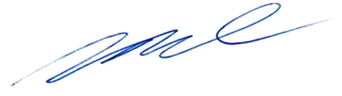 Mirtyl Levy JúniorSecretário do Tribunal Pleno